Příloha č.: 5 k materiálu č.: 9/9Počet stran přílohy: 2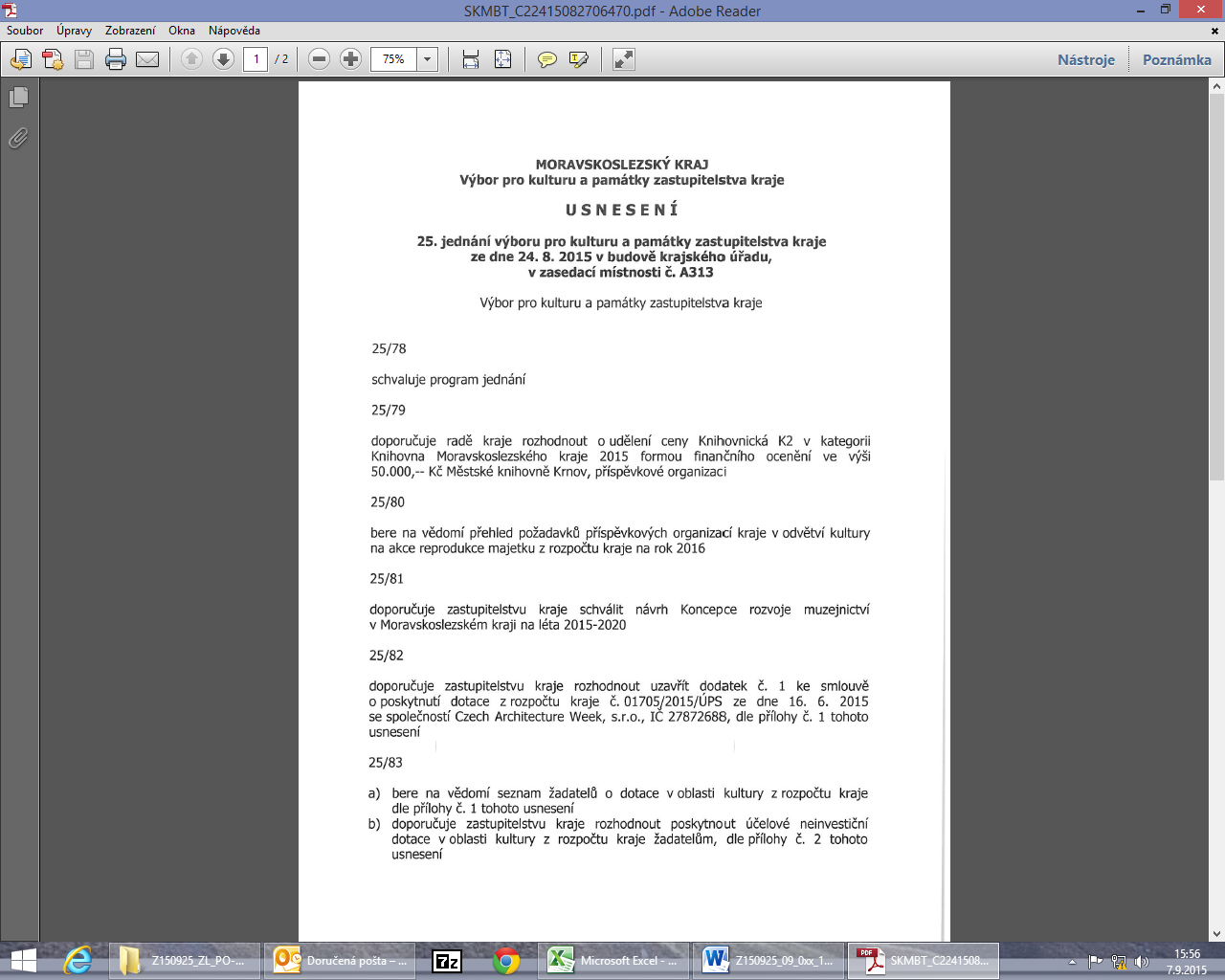 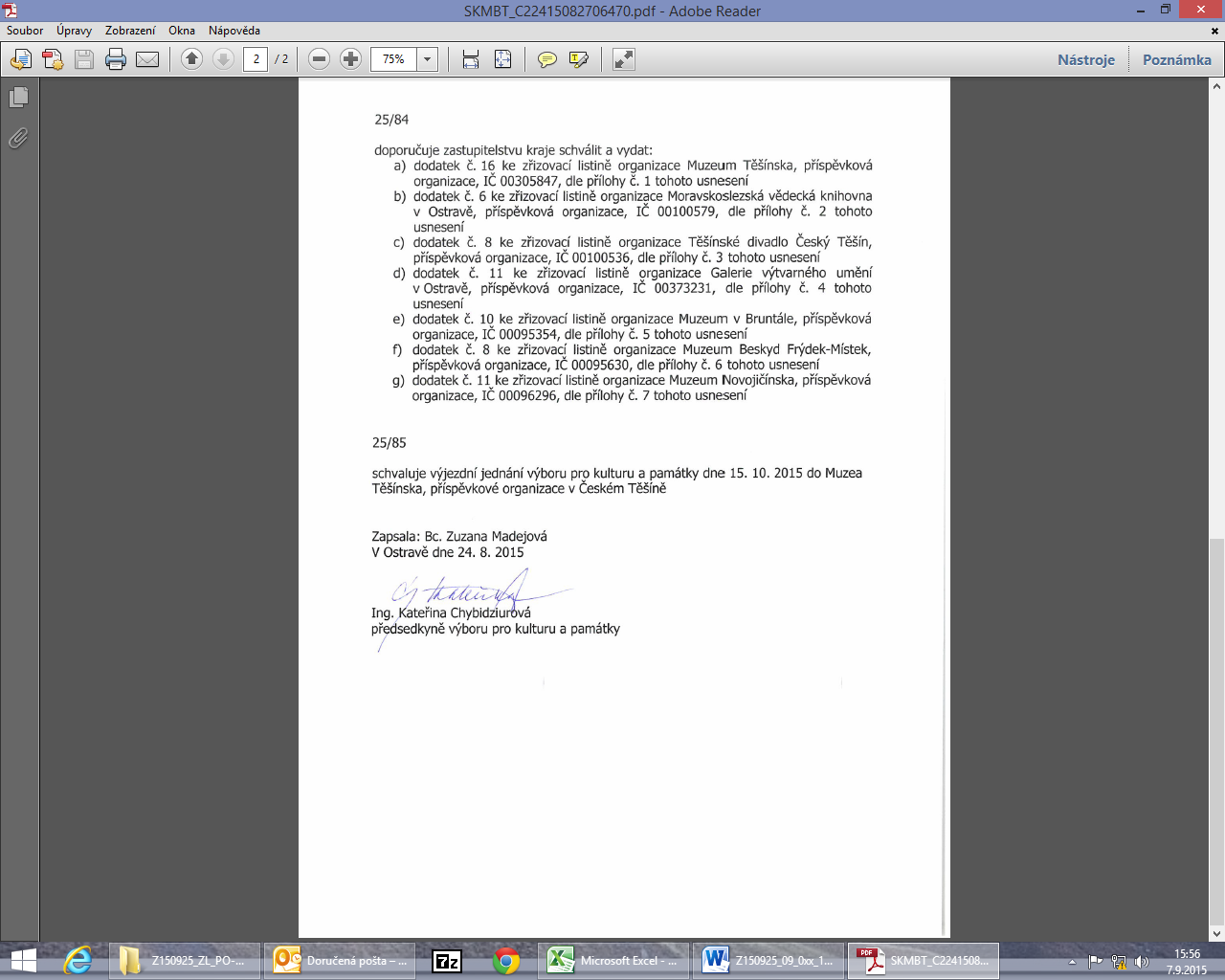 